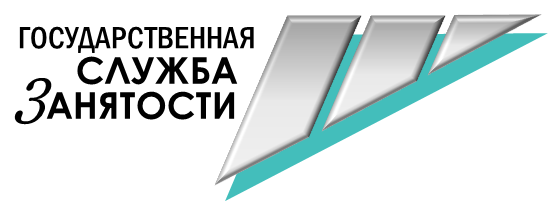 График работы консультационных пунктовГКУ Архангельской области «ЦЗН г. Котласа»в населенных пунктах Котласского районав феврале 2019 годаОтветственный инспектор на выездеКонсультационный пунктДатаЧасы работыАдминистрацияд. Григорово06.02.201920.02.2019с 09:30до 10:00Администрацияг. Сольвычегодск06.02.201920.02.2019с 10:30до 11:00Администрацияп. Черемушский12.02.2019с 10:00до 11:00Администрацияп. Удимский25.02.2019с 11:00до 12:00